LATVIJAS REPUBLIKA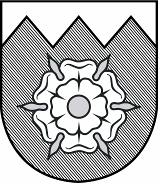 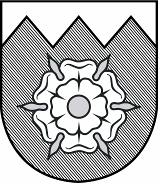 TUKUMA  NOVADA  DOMESAIMNIECĪBAS UN UZŅĒMĒJDARBĪBAS VEICINĀŠANAS KOMITEJASĒDES DARBA KĀRTĪBA2015.gada 10.jūnijā										plkst.13:30												Nr.51. Par saistošo noteikumu „Tukuma novada sabiedriskās kārtības noteikumi“ apstiprināšanu.Ziņo:L.Bičuša Informācija par siltumapgādi 2014./2015.g.Ziņo: Ģ.RuģelisKomitejas priekšsēdētājs 	A.Volfs  Projekts  .... §Par saistošo noteikumu „Tukuma novada sabiedriskāskārtības noteikumi“ apstiprināšanuIesniegt izskatīšanai Saimniecības un uzņēmējdarbības veicināšanasjautājumu komitejai šādu lēmuma projektu:Apstiprināt saistošos noteikumus Nr..... „Tukuma novada sabiedriskās kārtības noteikumi“ (pievienoti).2. Saistošos noteikumus Nr... „Tukuma novada sabiedriskās kārtības noteikumi” triju darba dienu laikā pēc to parakstīšanas nosūtīt atzinuma sniegšanai Vides aizsardzības un reģionālās attīstības ministrijai elektroniskā veidā, parakstītus ar drošu elektronisko parakstu, kas satur laika zīmogu.3. Noteikt, ka saistošie noteikumi Nr ... „Tukuma novada sabiedriskās kārtības noteikumi” stājas spēkā nākamajā dienā pēc to publicēšanas Tukuma novada Domes bezmaksas informatīvajā izdevumā „Tukuma Laiks”.4. Saistošos noteikumus Nr... „Tukuma novada sabiedriskās kārtības noteikumi”:4.1. publicēt Tukuma novada Domes bezmaksas informatīvajā izdevumā „Tukuma Laiks”;4.2. publicēt pašvaldības tīmekļa vietnē www.tukums.lv;4.3. izvietot pieejamā vietā Domes ēkā un pagastu pārvaldēs.Nosūtīt: - VARAM (el.)- Admin. nod. 2x- Pagastu pārv.(el.)- Kult, sab.attiecību  nodaļai- Pašvaldības policijai______________________________________________________________________________Sagatavoja L.Bičuša, saskaņots ar pašvaldības policijuPIELIKUMS								Tukuma novada Domes 02.07.2015.								lēmumam (prot.Nr...., ......§.)Saistošo noteikumu „Tukuma novada sabiedriskās kārtības noteikumi“ paskaidrojuma rakstsLATVIJAS REPUBLIKATUKUMA  NOVADA  DOMEReģistrācijas  Nr.90000050975Talsu ielā 4, Tukumā, Tukuma novadā, LV-3101, tālrunis 63122707, fakss 63107243, mobilais tālrunis 26603299, 29288876www.tukums.lv      e-pasts: dome@tukums.lv               APSTIPRINĀTI									      ar Tukuma novada Domes                                                                                                                                        02.07.2015.									      lēmumu (prot.Nr...., ....§.)SAISTOŠIE NOTEIKUMITukumā2015.gada 2.jūlijā									    Nr....(prot.Nr..., ...§.)Tukuma novada sabiedriskās kārtības noteikumi                                                                                                        Izdoti saskaņā ar likuma „Par pašvaldībām” 21.panta                                                                                                        pirmās daļas 16.punktu un 43.panta pirmās daļas 4.punktuI. Vispārīgie jautājumiTukuma novada sabiedriskās kārtības noteikumi (turpmāk – Noteikumi) nosaka prasības, lai Tukuma novada administratīvajā teritorijā nodrošinātu sabiedrisko kārtību, teritorijas sakoptību un sanitārās tīrības uzturēšanu, apstādījumu aizsardzību, tīrības un kārtības uzturēšanu sabiedriskajās vietās, daudzdzīvokļu māju koplietošanas telpās.   Noteikumi ir saistoši visām fiziskajām un juridiskajām personām Tukuma novada administratīvajā teritorijā.Administratīvā atbildība par Noteikumos norādītajiem pārkāpumiem iestājas, ja par šiem pārkāpumiem pēc to rakstura neiestājas kriminālatbildība vai administratīvā atbildība, kas paredzēta Latvijas Administratīvo pārkāpumu kodeksā. Par Noteikumu pārkāpšanu piemēro šādus sodus: brīdinājums; naudas sods. Minimālais naudas sods, ko uzliek par Noteikumu pārkāpumu, ir divi euro.Administratīvā soda uzlikšana neatbrīvo pārkāpēju no pienākuma novērst Noteikumos minēto pārkāpumu  un pārkāpuma rezultātā nodarīto materiālo zaudējumu atlīdzības. Ja persona pēc administrtaīvā soda uzlikšanas turpina neatļauto darbību, pārkāpējam administratīvais sods var tikt piemērots atkārtoti.Noteikumos lietotie termini: Apstādījumi – visas ar augiem dabiskā vai mākslīgā ceļā apaugušas platības ārpus meža zemes, kurās neiegūst produkciju (pārtiku, koksni, ziedus u.tml.) realizācijai. Apstādījumi ir parki, skvēri, alejas, kapsētas, ielu apstādījumi, aizsargstādījumi, dzīvojamo un rūpniecisko teritoriju apstādījumi, ūdensteču, ūdenskrātuvju u.c. platības, speciāli ierīkotas instalācijas. Daudzdzīvokļu māju koplietošanas telpa – telpa dzīvojamā mājā, kurā ir vismaz divi dzīvokļi un ir telpas, kas paredzētas kopējai lietošanai (kāpņu telpa, gaitenis, bēniņi, pagrabs u.tml.). Izklaides vieta – kafejnīca, tējnīca, bārs, restorāns, klubs, spēļu nams, spēļu zāle, deju zāle, diskotēka, brīvdabas izklaides vieta, atrakciju iekārtu laukums un citas vietas, kurās tiek piedāvāti izklaides pasākumi. Publisks pasākums – fiziskas vai juridiskas personas organizēts sabiedrībai pieejams svētku, piemiņas, izklaides, sporta vai atpūtas pasākums sabiedriskā vietā neatkarīgi no īpašuma piederības. Sabiedriska vieta – jebkura vieta, kas neatkarīgi no tās faktiskās izmantošanas vai īpašuma formas kalpo sabiedrības kopējo vajadzību un interešu nodrošināšanai un kas par maksu vai bez maksas ir pieejama ikvienai personai. Noteikumu izpratnē sabiedriska vieta ir arī sabiedriskais transports.   Sīkie atkritumi – izsmēķi, sērkociņi, saulespuķu sēklas un to mizas, papīri, skārdenes, pārtikas produkti un to atliekas u.tml. atkritumi. Zaļā zona – sabiedrības ērtībām, veselības un estētiskuma labā ar zālienu vai stādījumiem apaudzēta un kopta teritorija.  Žūpības un netiklības perēklis – vieta, kur sistemātiski notiek alkoholisko dzērienu lietošana vai kur notiek rīcība, kas neatbilst morāles normām un traucē citām personām.II. Noteikumu pārkāpumi sabiedriskās kārtības un drošības jomā un atbildībaPar nepilngadīgā līdz 16 gadu vecumam atrašanos sabiedriskā vietā bez vecāku vai personu, kas viņus aizstāj, uzraudzības no plkst.22:00 līdz plkst.6:00 nepilngadīgajam izsaka brīdinājumu vai uzliek naudas sodu līdz 20 euro.Par nepilngadīgā līdz 16 gadu vecumam atrašanos izklaides vietā bez vecāku vai personu, kas viņus aizstāj, uzraudzības no plkst.22:00 līdz plkst.6:00izklaides vietas īpašniekam vai pasākuma organizatoram uzliek naudas sodu: fiziskai personai līdz 50 euro, juridiskai personai līdz 130 euro.Par nepilngadīgā līdz 18 gadu vecumam atrašanos izklaides vietā, kurā notiek erotiska rakstura pasākumi vai dalību erotiska rakstura pasākumāizklaides vietas īpašniekam vai pasākuma organizatoram uzliek naudas sodu: fiziskai personai līdz 100 euro, juridiskai personai līdz 300 euro.Ja izklaides vietā vai publiskā pasākumā nav tualetes vai tās izmantošana nav iespējama, nešķērsojot saimnieciskās darbības telpas vai personāla telpas, vai redzamā vietā nav izliktas norādes par tualetes atrašanās vietuizklaides vietas īpašniekam vai publiskā pasākuma organizatoram izsaka brīdinājumu vai uzliek naudas sodu: fiziskai personai līdz 200 euro, juridiskai personai līdz 500 euro.Par pasākumu neveikšanu, lai pārtrauktu erotiska rakstura darbības, kuras izdara izklaides vietas vai publiska pasākuma apmeklētāji, ja izklaides vietā vai publiskā pasākumā uzturas vai piedalās nepilngadīgas personas,izklaides vietas īpašniekam vai publiskā pasākuma organizatoram uzliek naudas sodu: fiziskai personai līdz 300 euro, juridiskai personai līdz 600 euro.Par sabiedriskās kārtības nenodrošināšanu publiskā pasākumāpubliskā pasākuma organizatoram uzliek naudas sodu: fiziskai personai līdz 280 euro, juridiskai personai līdz 1100 euro.Par ugunskura kurināšanu sabiedriskā vietā, izņemot vietas, kur tas ir atļauts, vai ugunskura kurināšanu, ja nav nodrošināti ugunsdroši apstākļi, vai tas rada neērtības citām personāmizsaka brīdinājumu vai uzliek naudas sodu: fiziskai personai līdz 100 euro, juridiskai personai līdz 1000 euro.Par uzmākšanos ar zīlēšanu vai buršanu, vai reliģiska satura materiāliem izsaka brīdinājumu vai uzliek naudas sodu līdz 100 euro.Par uzmākšanos ar preci vai pakalpojumu ārpus tirdzniecības vietasuzliek naudas sodu līdz 200 euro.Par ubagošanuizsaka brīdinājumu vai uzliek naudas sodu līdz 100 euro.Par uzturēšanos, ja tas rada neērtības citām personām, nakšņošanu vai gulēšanu daudzdzīvokļu mājas, iestādes vai uzņēmuma koplietošanas telpāizsaka brīdinājumu vai uzliek naudas sodu līdz 40 euro.   Par veļas izkāršanu tam neparedzētā vietā vai dzīvojamās mājas lodžijā vai balkonā ielas pusē redzamā veidāizsaka brīdinājumu vai uzliek naudas sodu līdz 20 euro.Par grilēšanu uz daudzdzīvokļu mājas lodžijas vai balkonaizsaka brīdinājumu vai uzliek naudas sodu līdz 40 euro.Par informācijas nesēja (norādījuma zīmes, stenda, afišas, reklāmas un sludinājumu u.c. materiālu) bojāšanu, noplēšanu, patvaļīgu izvietošanu vai tā neuzturēšanu pienācīgā kārtībāizsaka brīdinājumu vai uzliek naudas sodu līdz 150 euro.  Par elektroapgaismojuma ierīces bojāšanu sabiedriskā vietāuzliek naudas sodu līdz 200 euro.Par ēkas, būves, žoga, sola vai cita labiekārtojuma elementa, rotaļu vai sporta iekārtas, mazās arhitektūras formas apzīmēšanu vai citādu bojāšanu vai pārvietošanuizsaka brīdinājumu vai uzliek naudas sodu līdz 150 euro. Par atkritumu konteineru vai urnu bojāšanu vai nesankcionētu pārvietošanuuzliek naudas sodu no 10 euro līdz 350 euro.Par kāpšanu uz sola vai tirdzniecībai paredzēta galda vai letes sabiedriskā vietā vai gulēšanu uz tiem, vai sēdēšanu uz sola atzveltnesizsaka brīdinājumu vai uzliek naudas sodu līdz 40 euro.Par malkas, būvmateriālu vai citu lielgabarīta priekšmetu turēšanu uz ielas vai citā sabiedriskā vietāizsaka brīdinājumu vai uzliek naudas sodu līdz 150 euro.Par peldēšanu ūdenstilpnes vietā, kur tas ir aizliegts ar attiecīgu norādi,izsaka brīdinājumu vai uzliek naudas sodu līdz 40 euro.Par apstādījumu postīšanu, tai skaitā ziedu plūkšanu tajosuzliek naudas sodu līdz 350 euro. Par atrašanos ekspluatācijā nenodotā būvē, neapdzīvotā vai saimnieciskai darbībai neizmantotā ēkā, kā arī būvē, kas ir pilnīgi vai daļēji sagruvusi, izņemot personas, kuras saistītas ar ēkas (būves) uzturēšanas pasākumiem, remontdarbiem u.tml. un tas ir saskaņots ar ēkas (būves) īpašnieku vai valdītājuizsaka brīdinājumu vai uzliek naudas sodu līdz 40 euro. III. Noteikumu pārkāpumi sanitārās tīrības jomā un atbildībaPar sanitārās tīrības un kārtības neuzturēšanu ēkās vai saimnieciska rakstura būvēsizsaka brīdinājumu vai uzliek naudas sodu: fiziskai personai līdz 300 euro, juridiskai personai līdz 800 euro.Par župības un netiklības perēkļa turēšanuizsaka brīdinājumu vai uzliek naudas sodu līdz 350 euro.Par spļaušanu sabiedriskā vietāizsaka brīdinājumu vai uzliek naudas sodu līdz 20 euro. Par fizioloģisko vajadzību kārtošanu sabiedriskā tam neparedzētā vietāizsaka brīdinājumu vai uzliek naudas sodu līdz 70 euro.Par dzīvnieku piebarošanu sabiedriskā vietāizsaka brīdinājumu vai uzliek naudas sodu līdz 40 euro.Par sīko atkritumu izmešanu sabiedriskā tam neparedzētā vietāizsaka brīdinājumu vai uzliek naudas sodu līdz 30 euro.Par kanalizācijas un ūdensvada tīkla, hidroslēguma skapja vai kanalizācijas akas vāka nesaskaņotu atvēršanu vai bojāšanuuzliek naudas sodu: fiziskai personai līdz 300 euro, juridiskai personai līdz 500 euro.Par mazgāšanos, priekšmetu, veļas vai dzīvnieka mazgāšanu sabiedriskā vietāizsaka brīdinājumu vai uzliek naudas sodu līdz 50 euro.Par atrašanos strūklaku baseināizsaka brīdinājumu vai uzliek naudas sodu līdz 20 euro. Par dzīvnieka peldināšanu publiskā peldvietā vai ūdenstilpnē citas personas klātbūtnē, ja cita persona pret to iebilst,izsaka brīdinājumu vai uzliek naudas sodu līdz 30 euro.Par mehāniskā transporta līdzekļa mazgāšanu vai profilaktisko apkopi (eļļas vai citu dzinēja šķidrumu maiņa, motora mazgāšana u.tml.) sabiedriskā vietā, kas nav tam īpaši paredzēta, izsaka brīdinājumu vai uzliek naudas sodu līdz 150 euro.Par mehāniskā transporta līdzekļa novietošanu zaļajā zonā vai ārpus ceļa robežām vai pie publiskām ūdenstilpnēm tuvāk par 10 metriem no tām, izņemot speciāli ierīkotas piebrauktuves un stāvvietasizsaka brīdinājumu vai uzliek naudas sodu līdz 100 euro. IV. Saistošo noteikumu izpildes kontrolePar Noteikumu neievērošanu administratīvā pārkāpuma protokolu sastāda Tukuma novada pašvaldības policijas amatpersona vai Valsts policijas amatpersona.Administratrīvā pārkāpuma lietu par šo Noteikumu pārkāpumu, pamatojoties uz administratīvā pārkāpuma protokolu, izskata un par piemērojamo administratīvo sodu lemj Tukuma novada domes Administratīvā komisija.   Noteikumu 33.punktā minēto administratīvo pārkāpumu lietas ir tiesības izskatīt Tukuma novada pašvaldības policijas priekšniekam vai priekšnieka vietniekam. Par tādu Noteikumu pārkāpumu, par kuru sankcija nepārsniedz 40 euro, izskatīt administratīvā pārkāpuma lietu un lemt par pemērojamo sodu ir tiesīga Tukuma novada pašvaldības policijas amatpersona, nenosūtot lietu izskatīšanai Tukuma novada domes Administratīvajai komisijai.V. Noslēguma jautājums46. Ar šo Noteikumu spēkā stāšanās dienu spēku zaudē Tukuma novada Domes 2010.gada 27.maija saistošie noteikumi Nr.29 „ Par sabiedrisko kārtību un sanitāro tīrību Tukuma novadā”.Domes priekšsēdētājs 				                                                                       Ē.Lukmans InformācijaiTukuma novada iedzīvotāju siltumapgāde (2014/2015.g. apkures periods)Tukuma novada katlumājās (2014/2015.g. apkures sezonā)Tukuma novada tarifi uz 01.05.2015.gadā (darbojošie)
  Norādītie tarifi bez Paskaidrojuma raksta sadaļasNorādāmā informācija1. Projekta nepieciešamības pamatojumsTiesības izdot saistošos noteikumus, kas regulē sabiedrisko kārtību, paredz likuma „Par pašvaldībām“ 43.panta pirmās daļas 4.punkts un Latvijas Administratīvo pārkāpumu kodeksa 5.pants.Tukuma novada domes 2010.gada 27.maija saistošie noteikumi Nr.29 "Par sabiedrisko kārtību un sanitāro tīrību Tukuma novadā" ir zaudējuši aktualitāti un kļuvuši neatbilstoši pašreizējai situācijai, piemēram, nepilngadīgu personu uzturēšanās datorsalonos, kādi vairs nepastāv. Bez tam, Latvijas Administratīvo pārkāpumu kodeksā (LAPK) ir veikti vairāki grozījumi un daži saistošajos noteikumos Nr.29 minētie pārkāpumi dublējas ar LAPK, piemēram, trokšņošana. 2. Īss projekta satura izklāstsSaistošo noteikumu mērķis ir nodrošnāt sabiedrisko kārtību un drošību Tukuma novada administratīvajā teritorijā.Saistošie noteikumi nosaka administratīvo atbildību par pārkāpumiem, kas izdarīti Tukuma novada administratīvajā teritorijā un par kuriem atbildība nav paredzēta citos normatīvajos aktos.3. Informācija par plānotā projekta ietekmi uz pašvaldības budžetuFinansiāla ietekme uz pašvaldības budžetu netiek prognozēta.Saistošo noteikumu izpildei jaunas amata vietas vai jaunu institūciju izveidošana pašvaldībā nav nepieciešama. 4. Informācija par plānotā projekta ietekmi uz uzņēmējdarbības vidi pašvaldības teritorijāUzņēmējdarbības vidi neietekmē.5. Informācija par administratīvajām procedūrām Saistošo noteikumu piemērošanas jautājumos personas var vērsties Tukuma novada pašvaldības policijā.  6. Informācija par konsultācijām ar privātpersonāmNav notikušas.Katlumāju izvietojumsSēmePūreTumeDegoleSlampeDžūksteTukuma pilsēta“Jauntukums”Vidējās izmaksas2014/2015.g. EUR/m²1,261,151,161,351,481,891,181.13Vidējās izmaksas2013/2014 EUR/m²1,161,141,101,351,481,891,301,17Patērētais karstais ūdens 01.05.14.-01.05.15. ( m³)nav3210navnavnavnav15646navParāds par siltumapgādi uz 01.06.2015.EUR20250380916539174281003336801308719117373Parāds par siltumapgādi uz 01.06.2014.g.EUR2013276781597322130792406979346562134260Parāds par siltumapgādi 2014/2015.g.EUR uz 1m²3,620,362,724,569,318,552,163,25Katlumājas izvietojums SēmeZentenePūreJaunsātiTumeDegoleSlampeDžūksteAsteru Ielā - 6Zemītes ielā -5Smārdesielā 1AS “Komforts”JuntukumāKatlumāju jauda  MWh1,90,12,00,51,51,33.52.631,6340,405Saražotās siltumenerģijas daudzums MWh1282,18Nav sk.255564621448243967.48130821738,153653301,285620Kurināmais veidsšķeldagranulasmalkamalkašķeldašķeldašķeldamalkašķeldaŠķeldamalkagāzešķeldaKurinamā patēriņš apkuresperiodā m³224824,804 t18252693149135672061166.5031755,45Šķelda5368Malka457,529910 kg8998Kurināmā patēriņš m³ uz 1MWh1,75-0,710,421,471,651.820.891,461,5599,27 kg1,6Kurināma cenaeuro uz 1MWh 14,92162,8116,169,4214,9214,9214.9220.3514,5816,8578,42 16Problēmas apkures sezonā(bija vai nav)navnavnavnavnavnavnavnavnavnavnavnavPagastu nosaukumiSēmeZentenePūreJaunsātiTumeDegoleSlampeDžūksteLesteneIrlavaTukuma pilsēta“Jauntukums”Ūdens /m³0,810,810,570,900,810,810,810,50/0,810,810,811,041,04Karstais ūdens EUR/m³--1,26-------4,94-Kanalizācijas novadīšana /m³1,041,040,730,671,041,041,040,84/1,041,041,041,111,11Atkritumu apsaimniekošanaEUR/m³7,16       7,16       7,167,167,16       7,16       7,16       7,16       7,16       7,16       7,167,16Siltumapgāde iedzīvotājiem /m²/MWh-50,37nav0,7145,15nav-46,731,35-1,4858,121,8973,45navnav-54,88-59,79Siltumapgāde pārejiem /m²        /MWh-50,37-0,7145,152,35-46,731,35--58,12-73,45---54,88-59,79